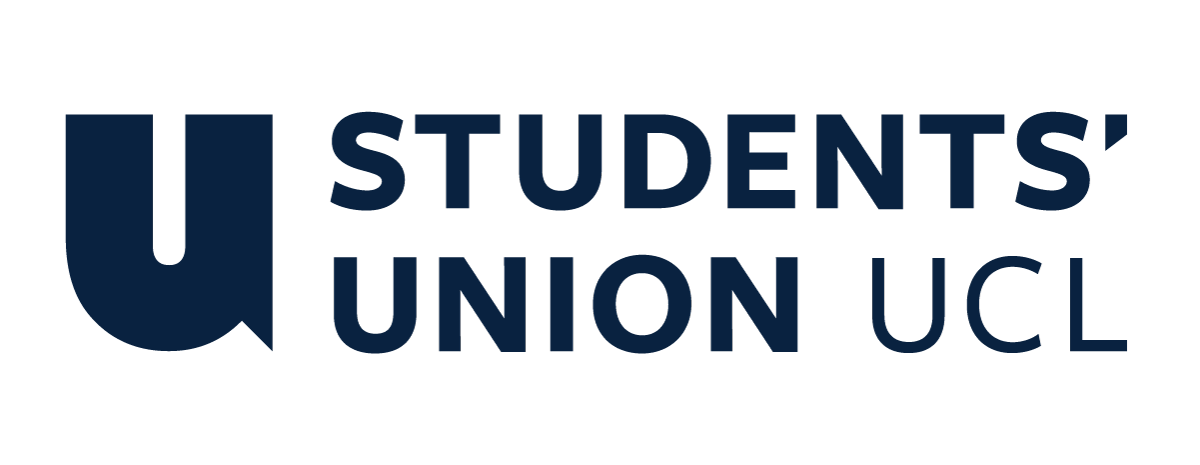 The Constitution of Students’ Union UCL Salsa SocietyNameThe name of the club/society shall be Students’ Union UCL Salsa Society.The club/society shall be affiliated to Students’ Union UCL.Statement of IntentThe constitution, regulations, management and conduct of the club/society shall abide by all Students’ Union UCL policy, and shall be bound by the Students’ Union UCL Memorandum & Articles of Association, Byelaws, Club and Society Regulations and the club and society procedures and guidance – laid out in the ‘how to guides’.The club/society stresses that it abides by Students’ Union UCL Equal Opportunities Policies, and that club/society regulations pertaining to membership of the club/society or election to the club/society shall not contravene this policy.The Club and Society Regulations can be found on the following webpage: http://studentsunionucl.org/content/president-and-treasurer-hub/rules-and-regulations.The Society CommitteePresidentThe president’s primary role is laid out in section 5.7 of the Club and Society Regulations.TreasurerThe treasurer’s primary role is laid out in section 5.8 of the Club and Society Regulations.Welfare OfficerThe welfare officer’s primary role is laid out in section 5.9 of the Club and Society Regulations.Additional Committee Members Any additional committee positions you have should be outlined in your constitution below. Classes and Workshops CoordinatorInvolved in the hiring and communicating with teachers for weekly classes and regular workshops. Work with the Treasurer and Union to sort out instructors’ registration, payment, and contracts. Ensure classes run smoothly in a suitable environment and create a rota for committee to help with classes. Performance CoordinatorOrganise and set up the performance teams. This involves holding auditions, finding choreographers, finding rooms for rehearsals. Selecting competitions and finding performance opportunities for teams to perform in. Ensure teams are ready and well prepared for competitions, helping to handle logistics such as costumes and planning trips to performance venues.Performance Team CaptainsOrganise weekly training sessions, work with choreographers and motivate the team to come for training and society events. Foster a strong team spirit and ensure the team’s wellbeing. Communicate with the Performance Coordinator and Bachata Team Captain for room bookings, competitions, shows, and other performances. Communications OfficerManage social media and communications channels to communicate society happenings. Work closely with committee members to understand the society events and create an effective social media calendar to promote the society’s activities in a timely and eye-catching manner.Social SecretaryOrganise events, trips, and activities outside of classes and workshops. Find discounts at social dancing events and plan a range of inclusive socials so all members can participate. Events CoordinatorThe events coordinator's main role will be to organise the biggest ever Salsa Soc event: Our very first UCL Latin Congress. As the main organiser your role will be to oversee all the planning of the congress: finding a suitable space, hiring teachers for workshops and DJs for parties, getting other universities involved and promoting the congress amongst other Latin societies in London and beyond. You will also need to liaise with the Treasurer and the Union with regards to budgeting and safety planning. Additionally, you will help plan other events like the annual trip to Birmingham, where you will be responsible for arranging accommodation, transport and festival tickets for all the society members involved. If you want to make history in the society as the organizer of the first ever UCL Latin Congress and are ready to take on the challenge, then this is the role for you.Management of the club/society shall be vested in the club/society committee which will endeavour to meet regularly during term time (excluding UCL reading weeks) to organise and evaluate club/society activities.The committee members shall perform the roles as described in section 5 of the Students’ Union UCL Club and Society Regulations.Committee members are elected to represent the interests and well-being of club/society members and are accountable to their members. If club/society members are not satisfied by the performance of their representative officers they may call for a motion of no-confidence in line with the Students’ Union UCL Club and Society Regulations.Terms, Aims and ObjectivesThe club/society shall hold the following as its aims and objectives.The club/society shall strive to fulfil these aims and objectives in the course of the academic year as its commitment to its membership.The core activities of the club/society shall be: To offer weekly classes for both beginners and more experienced dancers throughout term time as well as regular workshops by professionals. Offer opportunities for social dancing where members can develop and practice their skills. To create performance teams where members are selected through auditions and given the chance to compete/ perform at inter-university competitions and shows. This will include:4.3.1   Weekly Salsa Classes 4.3.2.  Weekly bachata classes 4.3.3.  Latin dance workshops 4.3.4.  Socials within UCL and Salsa clubs around LondonIn addition, the club/society shall also strive to organise other activities for its members where possible: These are the activities that you would like to carry out every academic year if you can. The Union will support these activities but not fund them. This will include:4.4.1   Competitions, congresses and shows around the UK4.4.2.  Summer Trip4.4.3.  Salsa & Bachata Boat Party4.4.4.  End of Year Party This constitution shall be binding on the club/society officers, and shall only be altered by consent of two-thirds majority of the full members present at a club/society general meeting. The Activities Executive shall approve any such alterations. This constitution has been approved and accepted as the Constitution for the Students’ Union UCL Salsa Society. By signing this document the president and treasurer have declared that they have read and abide by the Students’ Union UCL Club and Society Regulations.President name:Alexa WongPresident signature:Alexa WongDate:28/9/23Treasurer name:Ilia Albamonte-SianniTreasurer signature:Ilia Albamonte-SianniDate:28/9/23